PETAK, 5.3.2021. PRIRODA I DRUŠTVO- SVI UČENICIPROMOTRI I OPIŠI SLIKU.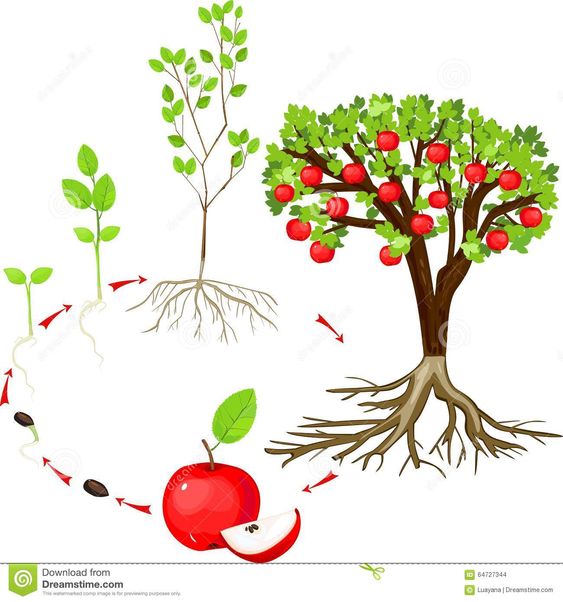 OVAKO PROKLIJA SJEMENKA GRAHA. OPIŠI SLIKU.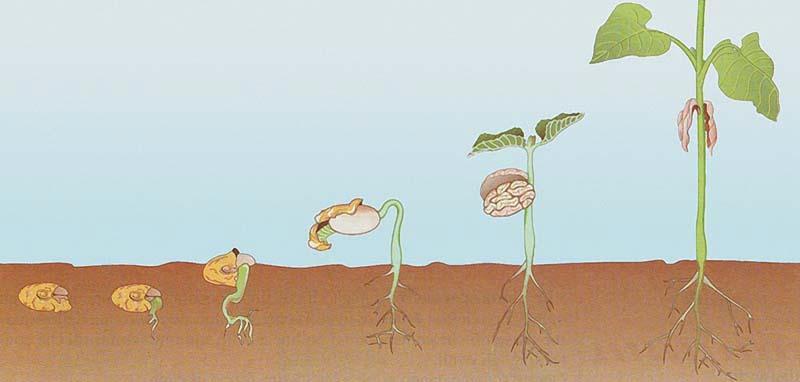 